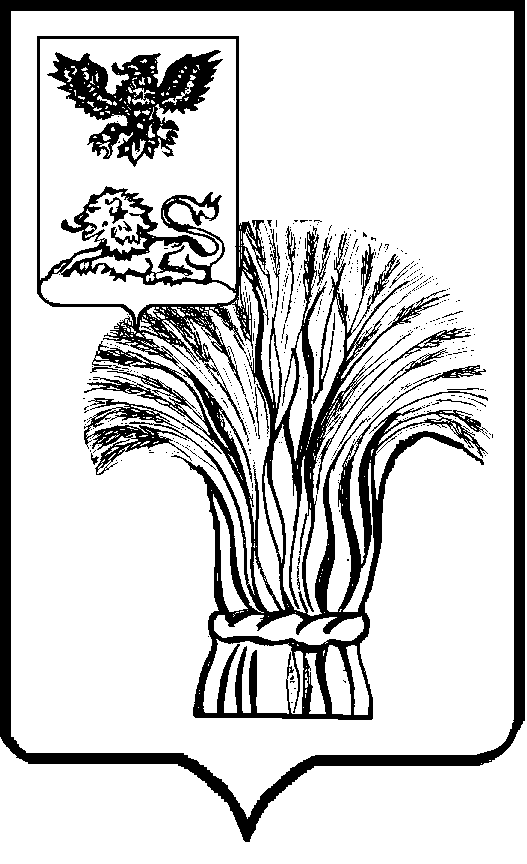 АДМИНИСТРАЦИЯ РОВЕНЬСКОГО РАЙОНАБЕЛГОРОДСКОЙ ОБЛАСТИ РовенькиПОСТАНОВЛЕНИЕ  15 мая 2020 года                                                  №186О внесении изменений в постановление администрации Ровеньского района от 08 мая 2020 года №180  В соответствии с постановлением Губернатора Белгородской области от 15 мая 2020 года №61 «О внесении изменений в постановление Губернатора Белгородской области от 08 мая 2020 года №58», в целях обеспечения санитарно-эпидемиологического благополучия населения в Ровеньском районе администрация Ровеньского района постановляет:1. Внести в постановление администрации Ровеньского района от 08 мая 2020 года № 180 «О мерах по предупреждению распространения новой коронавирусной инфекции (COVID-19) на территории  Ровеньского района» изменения, изложив пункты 4-5 постановления в следующей редакции:«4. Управлению образования администрации Ровеньского района(Бекетова М.А.) обеспечить в муниципальных общеобразовательных организациях Ровеньского района организацию образовательного процесса с применением электронного обучения и дистанционных образовательных технологий до завершения учебного года.5. Управлению образования администрации Ровеньского района(Бекетова М.А.) управлению  культуры, туризма, молодежной политики и спорта администрации Ровеньского района (Ольхов Н.Н.) обеспечить организацию в муниципальных организациях дополнительного образования Ровеньского района образовательного процесса с применением электронного обучения и дистанционных образовательных технологий.».2. Настоящее постановление опубликовать в районной газете «Ровеньская нива» и разместить на официальном сайте органов местного самоуправления Ровеньского района  www.rovenkiadm.ru.3. Контроль за исполнением постановления оставляю за собой.Глава администрации             Ровеньского района		                                  А.В. Пахомов	